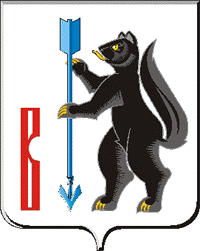 АДМИНИСТРАЦИЯГОРОДСКОГО ОКРУГА ВЕРХОТУРСКИЙ П О С Т А Н О В Л Е Н И Еот 31.08.2020г. № 585г. Верхотурье  Об утверждении межведомственного плана мероприятийпо управлению риском для здоровья населения и обеспечениюсанитарно-эпидемиологического благополучия населениягородского округа Верхотурский на 2020 годВ соответствии с  предложением главного государственного санитарного врача по Свердловской области Д.Н. Козловских от 14.08.2020 г. № 66-00-09/05-26750-2020 «О реализации мер по улучшению санитарно-эпидемиологической обстановки и выполнению требований санитарного законодательства», Федеральным законом от 30 марта 1999 года № 52-ФЗ «О санитарно-эпидемиологическом благополучии населения», руководствуясь Уставом городского округа Верхотурский,ПОСТАНОВЛЯЮ:1.Утвердить межведомственный план мероприятий по управлению риском для здоровья населения и обеспечению санитарно-эпидемиологического благополучия населения городского округа Верхотурский на 2020 год (прилагается).2.Опубликовать настоящее постановление в информационном бюллетене «Верхотурская неделя» и разместить на официальном сайте городского округа Верхотурский.3.Контроль исполнения настоящего постановления возложить на заместителя главы Администрации городского округа Верхотурский по социальным вопросам Бердникову Н.Ю.Глава городского округа Верхотурский                                                       А.Г. Лиханов